ที่ มท ๐๘๑๐.๒/ว	กรมส่งเสริมการปกครองท้องถิ่น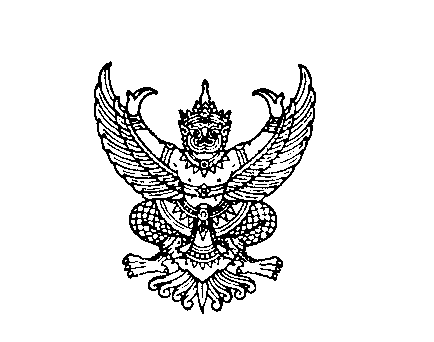 	ถนนนครราชสีมา เขตดุสิต กทม. ๑๐๓๐๐	เมษายน 2564				เรื่อง  โครงการการศึกษาผู้มีศักยภาพนานาชาติซีอาน – องค์การเมืองและรัฐบาลท้องถิ่นแห่งเอเชียแปซิฟิก  เรียน  ผู้ว่าราชการจังหวัด ทุกจังหวัด			ด้วยกรมส่งเสริมการปกครองท้องถิ่นได้รับแจ้งจากองค์การเมืองและรัฐบาลท้องถิ่น
แห่งเอเชียแปซิฟิก (United Cities and Local Governments Asia Pacific: UCLG ASPAC) ว่า เทศบาลนครซีอานสาธารณรัฐประชาชนจีน และ UCLG ASPAC ได้ลงนามในข้อตกลงเพื่อจัดตั้งโครงการการศึกษาผู้มีศักยภาพนานาชาติ ซึ่งโครงการนี้จะส่งเสริมการแลกเปลี่ยนด้านการศึกษาระหว่างนครซีอานกับเมืองและรัฐบาลท้องถิ่นในภูมิภาคเอเชียแปซิฟิก และสนับสนุนให้องค์กรปกครองส่วนท้องถิ่นทุกแห่งในประเทศไทยใช้โอกาสนี้ในการสร้าง
ขีดความสามารถของเจ้าหน้าที่องค์กรปกครองส่วนท้องถิ่นผ่านโครงการทุนการศึกษา โดยจะเปิดโอกาสให้ข้าราชการพลเรือน/ข้าราชการท้องถิ่น ได้เข้าศึกษา ณ มหาวิทยาลัยซีอานเจียวทง (Xi’an Jiaotong University: XJTU) สาธารณรัฐประชาชนจีน             		กรมส่งเสริมการปกครองท้องถิ่น ขอความร่วมมือจังหวัดประชาสัมพันธ์โครงการการศึกษาผู้มีศักยภาพนานาชาติ ให้ข้าราชการในสังกัดสำนักงานส่งเสริมการปกครองท้องถิ่นจังหวัด 
และข้าราชการ/พนักงานส่วนท้องถิ่นทราบ หากมีความประสงค์จะสมัครรับทุนให้ส่งใบสมัครและยื่นเอกสาร
ที่เกี่ยวข้องโดยตรงผ่านเว็บไซต์ https://uclg-aspac.org/en/xian-uclg-spac-international-talents-education-Programme/ ภายในวันที่ 31 พฤษภาคม 2564 รายละเอียดปรากฏตาม QR Code ท้ายหนังสือนี้จึงเรียนมาเพื่อโปรดพิจารณาขอแสดงความนับถืออธิบดีกรมส่งเสริมการปกครองท้องถิ่น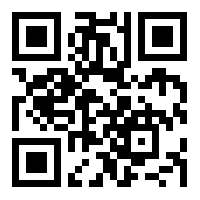 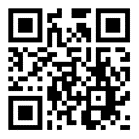 (รายละเอียดทุน)    (รายละเอียดทุน (แปล))กองพัฒนาและส่งเสริมการบริหารงานท้องถิ่นกลุ่มงานวิชาการและวิจัยเพื่อการพัฒนาท้องถิ่นโทร.  ๐ ๒๒๔๑ ๙๐๐๐ ต่อ ๒๒๑๒ โทรสาร  ๐ ๒๒๔๓ ๑๘๑๒